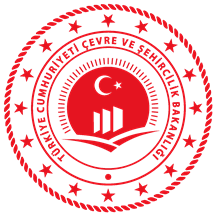 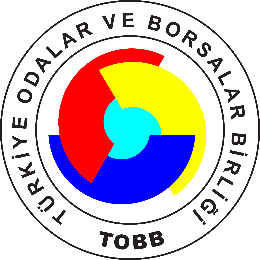 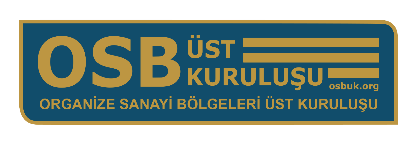 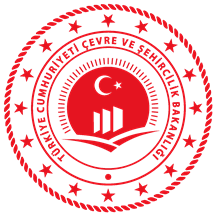 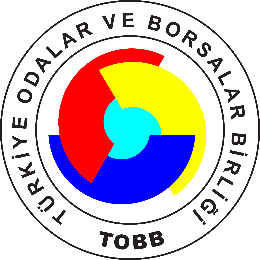 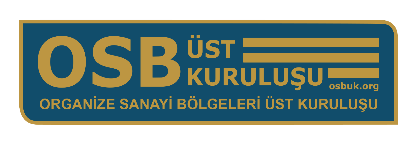 Sanayi Tesisleri ve OSB’ler İçinSıfır Atık Uygulaması Bilgilendirme Semineri(Webinar – İnternet Üzerinden)3 Kasım 2020 Salı – Saat: 14:00Seminere katılım adresi: http://webinar.tobb.org.tr  Çevre ve Şehircilik Bakanlığı, Türkiye Odalar ve Borsalar Birliği Başkanı ile Organize Sanayi Bölgeleri Üst Kuruluşu işbirliğinde gerçekleştirilecek olan seminerde sanayi tesisleri ve organize sanayi bölgeleri için sıfır atık uygulaması anlatılacak olup, seminer sonunda katılımcıların konu hakkındaki soruları cevaplandırılacaktır.Seminerehttp://webinar.tobb.org.tr linkinden katılabilirsiniz.Tüm üyelere katılım ücretsizdir.Program:	14:00 – 14:30 	Açılış Konuşmaları	14:30 – 15:30 	Sanayi Tesisleri ve OSB’ler İçin Sıfır Atık Uygulaması Paneli	15:30 – 16:00 	Soru CevapSeminer ile ilgili iletişim: kobi@tobb.org.tr, 0312 218 24 31